МІНІСТЕРСТВО ОХОРОНИ ЗДОРОВ’Я УКРАЇНИ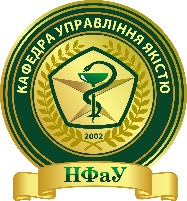 Національний фармацевтичний університетКафедра управління якістюДисципліна: Системи управління якістюФакультет: Фармацевтичних технологій та менеджментуСпеціальність: 073 Менеджмент, ОПП Якість, стандартизація та сертифікаціяКурс: 1 (заочна форма навчання)ПИТАННЯ ДО АКР № 11. Поясніть важливість процесу закупівель сировини та матеріалів для забезпечення якості продукції виробничого підприємства. Наведіть типовий алгоритм цього процесу та зазначте відповідні точки контролю, необхідні для зменшення ризиків невідповідностей.2. Поясніть суть робіт з управління невідповідною продукцією, виконання яких обов'язково передбачається в системах управління якістю. Наведіть приклади, що демонструють виконання відповідних дій на базі будь-якої організації.МІНІСТЕРСТВО ОХОРОНИ ЗДОРОВ’Я УКРАЇНИ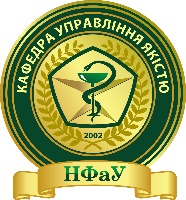 Національний фармацевтичний університетКафедра управління якістюДисципліна: Системи управління якістюФакультет: Фармацевтичних технологій та менеджментуСпеціальність: 073 Менеджмент, ОПП Якість, стандартизація та сертифікаціяКурс: 1 (заочна форма навчання)ПИТАННЯ ДО АКР № 21. Наведіть та охарактеризуйте вимоги, які висуває стандарт ISO 9001 щодо людських ресурсів. Поясніть важливість забезпечення компетентності персоналу для належного функціонування системи управління якістю організації.2. Поясніть суть Циклу Демінга-Шухарта (PDCA). Доведіть, що реалізація процесів за цим циклом є необхідною умовою формування дієвої системи управління якістю у будь-якій організації.МІНІСТЕРСТВО ОХОРОНИ ЗДОРОВ’Я УКРАЇНИНаціональний фармацевтичний університетКафедра управління якістюДисципліна: Системи управління якістюФакультет: Фармацевтичних технологій та менеджментуСпеціальність: 073 Менеджмент, ОПП Якість, стандартизація та сертифікаціяКурс: 1 (заочна форма навчання)ПИТАННЯ ДО АКР № 31. Розкрийте положення стандарту ISO 9001:2015, які стосуються проектування та розроблення продукції. Поясніть важливість виконання вимог, які передбачає стандарт, а також наведіть приклади реалізації відповідних положень.2. Наведіть визначення входів/виходів/ресурсів/управлінських дій для процесу "Реалізація (продаж) продукції" підприємства з виробництва фарби. Поясніть на цьому прикладі реалізацію процесного підходу.МІНІСТЕРСТВО ОХОРОНИ ЗДОРОВ’Я УКРАЇНИНаціональний фармацевтичний університетКафедра управління якістюДисципліна: Системи управління якістюФакультет: Фармацевтичних технологій та менеджментуСпеціальність: 073 Менеджмент, ОПП Якість, стандартизація та сертифікаціяКурс: 1 (заочна форма навчання)ПИТАННЯ ДО АКР № 41. Розкрийте суть терміну "політика у сфері якості" (quality policy), що застосовується в рамках системи управління якістю.2. Поясніть суть термінів "спроможність" (capability) та "простежуваність" (traceability), які застосовують для характеризування процесів систем управління якістю. МІНІСТЕРСТВО ОХОРОНИ ЗДОРОВ’Я УКРАЇНИНаціональний фармацевтичний університетКафедра управління якістюДисципліна: Системи управління якістюФакультет: Фармацевтичних технологій та менеджментуСпеціальність: 073 Менеджмент, ОПП Якість, стандартизація та сертифікаціяКурс: 1 (заочна форма навчання)ПИТАННЯ ДО АКР № 51. Розкрийте суть принципу ризик-орієнтованого мислення, який покладено в основу стандартів ISO серії 9000 версії 2015 року. Доведіть актуальність цього принципу.2. Поясніть термін "документована інформація" з позицій стандарту ISO 9000:2015. Наведіть приклади документів, застосовних в межах системи управління якістю.МІНІСТЕРСТВО ОХОРОНИ ЗДОРОВ’Я УКРАЇНИНаціональний фармацевтичний університетКафедра управління якістюДисципліна: Системи управління якістюФакультет: Фармацевтичних технологій та менеджментуСпеціальність: 073 Менеджмент, ОПП Якість, стандартизація та сертифікаціяКурс: 1 (заочна форма навчання)ПИТАННЯ ДО АКР № 61. Поясніть суть Циклу Демінга-Шухарта. Доведіть, що впровадження цього принципу є необхідною умовою формування дієвої системи управління якістю у будь-якій організації.2. Охарактеризуйте можливість узгодженого функціонування систем управління, сформованих відповідно до вимог різних стандартів ISO (9001, 14001, 27001 тощо).МІНІСТЕРСТВО ОХОРОНИ ЗДОРОВ’Я УКРАЇНИНаціональний фармацевтичний університетКафедра управління якістюДисципліна: Системи управління якістюФакультет: Фармацевтичних технологій та менеджментуСпеціальність: 073 Менеджмент, ОПП Якість, стандартизація та сертифікаціяКурс: 1 (заочна форма навчання)ПИТАННЯ ДО АКР № 71. Поясніть сферу застосування стандарту ISO 9001:2015. Наведіть переваги, які може здобути організація від впровадження системи управління якістю відповідно до вимог цього стандарту.2. Поясніть важливість визначення й розуміння потреб і очікувань зацікавлених сторін для організації, що формує систему управління якістю. Наведіть приклади таких сторін.МІНІСТЕРСТВО ОХОРОНИ ЗДОРОВ’Я УКРАЇНИНаціональний фармацевтичний університетКафедра управління якістюДисципліна: Системи управління якістюФакультет: Фармацевтичних технологій та менеджментуСпеціальність: 073 Менеджмент, ОПП Якість, стандартизація та сертифікаціяКурс: 1 (заочна форма навчання)ПИТАННЯ ДО АКР № 81. З позицій стандарту ISO 9001:2015 організація повинна визначити процеси, потрібні для системи управління якістю, та їх застосування в межах організації. Поясніть – що ще має бути виконано для реалізації процесного підходу при формуванні системи управління якістю?2. Поясніть та обґрунтуйте за допомогою конкретних прикладів суттєву різницю між такими поняттями в сфері якості, як "коригування", "коригувальна дія" та "запобіжна дія".МІНІСТЕРСТВО ОХОРОНИ ЗДОРОВ’Я УКРАЇНИНаціональний фармацевтичний університетКафедра управління якістюДисципліна: Системи управління якістюФакультет: Фармацевтичних технологій та менеджментуСпеціальність: 073 Менеджмент, ОПП Якість, стандартизація та сертифікаціяКурс: 1 (заочна форма навчання)ПИТАННЯ ДО АКР № 91. Поясніть суть такого принципу управління якістю як "Орієнтація на замовників". Доведіть на прикладах його актуальність і можливі шляхи реалізації.2. Охарактеризуйте призначення такого документа системи управління якістю, як Політика з якості.МІНІСТЕРСТВО ОХОРОНИ ЗДОРОВ’Я УКРАЇНИНаціональний фармацевтичний університетКафедра управління якістюДисципліна: Системи управління якістюФакультет: Фармацевтичних технологій та менеджментуСпеціальність: 073 Менеджмент, ОПП Якість, стандартизація та сертифікаціяКурс: 1 (заочна форма навчання)ПИТАННЯ ДО АКР № 101. Охарактеризуйте причини та передумови появи міжнародних стандартів в сфері управління якістю.2. Наведіть пояснення терміну "робоче середовище" (work environment) як сукупності умов, за яких виконують роботу. Поясніть важливість виконання відповідних вимог стандарту ISO 9001:2015.МІНІСТЕРСТВО ОХОРОНИ ЗДОРОВ’Я УКРАЇНИНаціональний фармацевтичний університетКафедра управління якістюДисципліна: Системи управління якістюФакультет: Фармацевтичних технологій та менеджментуСпеціальність: 073 Менеджмент, ОПП Якість, стандартизація та сертифікаціяКурс: 1 (заочна форма навчання)ПИТАННЯ ДО АКР № 111. Надайте трактування тим вимогам стандарту ISO 9001:2015, що стосуються управління виробничим середовищем. Поясніть на прикладах важливість виконання цих вимог.2. Розкрийте сутність принципу управління якістю "Керування взаємовідносинами". Наведіть твердження стандарту 9000:2015, а також обґрунтування важливості цього принципу, та ключові вигоди, що може отримати організація при реалізації цього принципу.МІНІСТЕРСТВО ОХОРОНИ ЗДОРОВ’Я УКРАЇНИНаціональний фармацевтичний університетКафедра управління якістюДисципліна: Системи управління якістюФакультет: Фармацевтичних технологій та менеджментуСпеціальність: 073 Менеджмент, ОПП Якість, стандартизація та сертифікаціяКурс: 1 (заочна форма навчання)ПИТАННЯ ДО АКР № 121. Надайте трактування тим вимогам стандарту ISO 9001:2015, що стосуються управління інфраструктурою. Поясніть на прикладах важливість виконання цих вимог.2. Наведіть та коротко охарактеризуйте всі стандарти ISO серії 9000. Поясніть важливість їх узгодженого використання.Дайте змістовні, логічно побудовані відповіді на наведені нижче запитання. Питання переписувати не потрібно, однак номер відповіді має співпадати з номером питання. Порядок відповіді значення не має. Там, де це потрібно, обов’язково наведіть обґрунтовані приклади, які допоможуть об'єктивно перевірити Ваші знання.Дайте змістовні, логічно побудовані відповіді на наведені нижче запитання. Питання переписувати не потрібно, однак номер відповіді має співпадати з номером питання. Порядок відповіді значення не має. Там, де це потрібно, обов’язково наведіть обґрунтовані приклади, які допоможуть об'єктивно перевірити Ваші знання.Дайте змістовні, логічно побудовані відповіді на наведені нижче запитання. Питання переписувати не потрібно, однак номер відповіді має співпадати з номером питання. Порядок відповіді значення не має. Там, де це потрібно, обов’язково наведіть обґрунтовані приклади, які допоможуть об'єктивно перевірити Ваші знання.Дайте змістовні, логічно побудовані відповіді на наведені нижче запитання. Питання переписувати не потрібно, однак номер відповіді має співпадати з номером питання. Порядок відповіді значення не має. Там, де це потрібно, обов’язково наведіть обґрунтовані приклади, які допоможуть об'єктивно перевірити Ваші знання.Дайте змістовні, логічно побудовані відповіді на наведені нижче запитання. Питання переписувати не потрібно, однак номер відповіді має співпадати з номером питання. Порядок відповіді значення не має. Там, де це потрібно, обов’язково наведіть обґрунтовані приклади, які допоможуть об'єктивно перевірити Ваші знання.Дайте змістовні, логічно побудовані відповіді на наведені нижче запитання. Питання переписувати не потрібно, однак номер відповіді має співпадати з номером питання. Порядок відповіді значення не має. Там, де це потрібно, обов’язково наведіть обґрунтовані приклади, які допоможуть об'єктивно перевірити Ваші знання.Дайте змістовні, логічно побудовані відповіді на наведені нижче запитання. Питання переписувати не потрібно, однак номер відповіді має співпадати з номером питання. Порядок відповіді значення не має. Там, де це потрібно, обов’язково наведіть обґрунтовані приклади, які допоможуть об'єктивно перевірити Ваші знання.Дайте змістовні, логічно побудовані відповіді на наведені нижче запитання. Питання переписувати не потрібно, однак номер відповіді має співпадати з номером питання. Порядок відповіді значення не має. Там, де це потрібно, обов’язково наведіть обґрунтовані приклади, які допоможуть об'єктивно перевірити Ваші знання.Дайте змістовні, логічно побудовані відповіді на наведені нижче запитання. Питання переписувати не потрібно, однак номер відповіді має співпадати з номером питання. Порядок відповіді значення не має. Там, де це потрібно, обов’язково наведіть обґрунтовані приклади, які допоможуть об'єктивно перевірити Ваші знання.Дайте змістовні, логічно побудовані відповіді на наведені нижче запитання. Питання переписувати не потрібно, однак номер відповіді має співпадати з номером питання. Порядок відповіді значення не має. Там, де це потрібно, обов’язково наведіть обґрунтовані приклади, які допоможуть об'єктивно перевірити Ваші знання.Дайте змістовні, логічно побудовані відповіді на наведені нижче запитання. Питання переписувати не потрібно, однак номер відповіді має співпадати з номером питання. Порядок відповіді значення не має. Там, де це потрібно, обов’язково наведіть обґрунтовані приклади, які допоможуть об'єктивно перевірити Ваші знання.Дайте змістовні, логічно побудовані відповіді на наведені нижче запитання. Питання переписувати не потрібно, однак номер відповіді має співпадати з номером питання. Порядок відповіді значення не має. Там, де це потрібно, обов’язково наведіть обґрунтовані приклади, які допоможуть об'єктивно перевірити Ваші знання.